OPERAČNÍ PROGRAM 
Technologie a aplikace 
pro konkurenceschopnost 2021–2027Šablona projektového záměru pro CLLD – OP TAK – MAS PODCHLUMÍ, Z. S.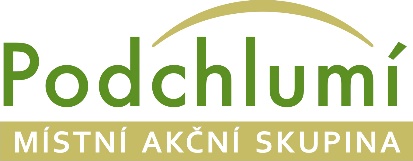 VERZE 01Historie žadatele v OP PIK, OP TAKŽadateli  bylo /  nebylo ke dni podání hodnoceného Podnikatelského záměru vydáno Rozhodnutí o poskytnutí dotace v OP PIK 2014-2020 ani v OP TAK.Finanční náročnost projektu Bodové zvýhodnění projektů dle výše způsobilých výdajů projektu, ze kterých je stanovena dotace, dle výše celkových výdajů na projekt.  výše CZV projektového záměru je od 250.000,- Kč do 750.000,- Kč  výše CZV projektového záměru je od 750.001,- Kč do 1.000.000,- Kč  výše CZV projektového záměru je od 1.000.001,- Kč do 1.500.000,- KčVelikost podnikuŽadatel k 31.12. předešlého roku splňoval podmínky kategorie: mikro podnik malý podnik střední podnikPrvožadatel na MASŽadateli  byl /  nebyl vydán Právní akt na čerpání finančních prostředků ve všech operačních programech přidělených MAS.Další informace, doplnění a komentáře. Projektový záměr vyplněný a podepsaný oprávněnou osobou za žadatele bude doručen na MAS nejpozději do data stanoveného výzvou, spolu s přílohami 
(možno i přes úschovnu nad 20MB)DO DATOVÉ SCHRÁNKY MAS Podchlumí, z.s. (b27ef6m) NEBO E-MAILEM na adresu mas@podchlumi.cz (předmět e-mailu uveďte ve formátu: „Projektový záměr OP TAK – Název projektového záměru“)Odesláním záměru žadatel vyjadřuje, že uvedené údaje jsou pravdivé, 
a to ke dni podání záměru.NÁZEV PROJEKTOVÉHO ZÁMĚRU:NÁZEV PROJEKTOVÉHO ZÁMĚRU:ZAŘAZENÍ PROJEKTOVÉHO ZÁMĚRU DO INTEGROVANÉ STRATEGIE:ZAŘAZENÍ PROJEKTOVÉHO ZÁMĚRU DO INTEGROVANÉ STRATEGIE:Název MAS:Místní akční skupina Podchlumí, z.s.Statutární zástupce MAS:Mgr. Jana Němečková, předseda spolkuOperační program:Technologie a aplikace pro konkurenceschopnostNázev a číslo výzvy ŘO OPTAK:Technologie pro MAS (CLLD) – Výzva INázev a číslo výzvy MAS:1. výzva - MAS Podchlumí, z.s. – OP TAK – Technologie pro MASKontrasignující MAS:MAS Podchlumí, z.s.Statutární zástupce kontrasignující MAS:vedoucí SCLLDKontaktní osoba MAS:Ing. Petra Barešová, projektový manažer OP TAK
tel.: +420 724 164 673, e-mail: baresova@podchlumi.czIDENTIFIKAČNÍ ÚDAJE ŽADATELE O PODPORU: IDENTIFIKAČNÍ ÚDAJE ŽADATELE O PODPORU: Obchodní jméno žadatele:Sídlo:IČ:DIČ:Název projektu:Statutární zástupce žadatele:jméno, příjmení, tel., e-mailKontaktní osoba žadatele:jméno, příjmení, tel., e-mailCZ-NACE společnosti:CHARAKTERISTIKA ŽADATELE:CHARAKTERISTIKA ŽADATELE:Hlavní předmět podnikání:Žadatel uvede stručnou historii společnosti až do současnosti, hlavní předmět podnikání. Max.250 slov.Počet zaměstnanců žadatele k 31.12. předešlého roku:INFORMACE O PROJEKTU
(podrobný popis projektu, jeho cíle vč. jeho souladu s programem):INFORMACE O PROJEKTU
(podrobný popis projektu, jeho cíle vč. jeho souladu s programem):Popis systémové integrace technologií:Žadatel ke každé technologii nebo souboru technologií popíše, jakým způsobem dosáhne datové integrace, a zda se jedná o integraci mezi pořizovanými a stávajícími technologiemi nebo pouze mezi pořizovanými.Popis dosažení přínosu projektu:Žadatel popíše, jakým způsobem a pomocí jakých konkrétních v rámci projektu pořizovaných technologií nebo souboru technologií dojde k naplnění přínosu projektu ve smyslu robotizace, automatizace, digitalizace, e-shopu (s integrovaným skladovým hospodářstvím či daty z výroby), využití služby cloud computing, pořízení komunikační infrastruktury, identifikační infrastruktury nebo nezbytné výpočetní techniky.(Ke každé technologii výrobního charakteru žadatel uvede, jaké obsahuje příslušenství pro manipulaci (s materiálem, výrobkem či nástrojem) ve smyslu nahrazení lidské manuální práce při daném úkonu. Ke každé položce dlouhodobého nehmotného majetku žadatel uvede, s jakou vnitropodnikovou činností souvisí, a které technologie jsou jejím prostřednictvím integrovány. Ke každé položce cloudových/SaaS služeb žadatel uvede, jaká je jejich souvislost s podporovanými aktivitami projektu.)Naplnění podmínek výrazného posunu:Žadatel popíše, které z realizovaných oblastí ve smyslu přínosu projektu jsou pro společnost novým technologickým řešením, a které jsou rozšířením stávajících technologických řešení, přičemž popis musí obsahovat informace o tom, jaké funkcionality jsou nové a dosud ve společnosti nebyly zavedeny.Souhrnný soupis technologií a služeb:Žadatel uvede soupis technologií a služeb, které budou použity při realizaci systémové integrace a přínosů projektu (jedna či více vybraných aktivit – věcných oblastí).Místo realizace projektu:- obec, místní část
- adresa
- katastrální území
- parcelaPředpokládané datum podání žádosti o podporu do výzvy ŘO:Měsíc, rokPředpokládané datum zahájení realizace projektu:Měsíc, rokPředpokládané datum ukončení realizace projektu:Měsíc, rokVazba projektu na projekty žadatele financované z dalších dotačních zdrojů:FINANCOVÁNÍ PROJEKTU:FINANCOVÁNÍ PROJEKTU:Rozpočet projektu a způsob zajištění jeho financování:Přehled investičních nákladů do dlouhodobého hmotného a nehmotného majetku na základě soupisu technologií a služeb. Ceny je třeba stanovit dle nejnižší doložené indikativní cenové nabídky.Přehled neinvestičních nákladů a služeb:Na základě soupisu technologií a služeb. Ceny je třeba stanovit dle nejnižší doložené indikativní cenové nabídky. Nepřímé náklady:Stanoveny do max. výše 7 % rozpočtu projektu. Celkové výdaje projektu:v CZKCelkové způsobilé výdaje (CZV) projektu:v CZKPředpokládaný příspěvek EU:v CZKVlastní zdroje žadatele:v CZKKategorie ZV(DHM/DNM/SLU/NN)Název položkyCena bez DPHIndikátor24301CelkemCelkemINDIKÁTORY PROJEKTU:INDIKÁTORY PROJEKTU:INDIKÁTORY PROJEKTU:INDIKÁTORY PROJEKTU:INDIKÁTORY PROJEKTU:Kód indikátoru:Název indikátoru:Měrná jednotka indikátoru:Výchozí hodnota indikátoru:Cílová hodnota indikátoru:101 022Podniky podpořené granty podnik243 010Počet instalovaných technologiízařízeníDalší informace pro hodnocení MAS                                                  Další informace, doplnění a komentáře SEZNAM PŘÍLOH:SEZNAM PŘÍLOH:SEZNAM PŘÍLOH:Název přílohy:Název přílohy:Počet doložených stran:1.Čestné prohlášení o počtu zaměstnanců2.3.PODPIS PROJEKTOVÉHO ZÁMĚRU:PODPIS PROJEKTOVÉHO ZÁMĚRU:Datum:Místo:Statutárního zástupce/ pověřený zástupce:Elektronický podpis oprávněného zástupce předkladatele projektového záměru: